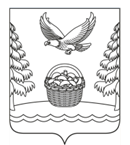 Российская ФедерацияИркутская областьЗиминский районХарайгунское    муниципальное образованиеДума РЕШЕНИЕот  03 мая 2024 года                          №88                                     с. ХарайгунО назначении публичных слушанийпо обсуждению проекта  решения Думы«Об утверждении отчета об исполнении бюджетаХарайгунского муниципального образования за 2023 год»В соответствии со статьями 28, 44 Федерального закона от 06.10.2003 № 131-ФЗ «Об общих принципах организации местного самоуправления в Российской Федерации», руководствуясь статьями 16,31 Устава Харайгунского муниципального образования, Дума Харайгунского муниципального образования Зиминского районаРЕШИЛА:1. Назначить на территории Харайгунского муниципального образования публичные слушания по обсуждению проекта   решения Думы  «Об утверждении отчета об исполнении бюджета Харайгунского муниципального образования за 2023 год»,  14 ч. 00 мин.  03  июня 2023 года в здании администрации в здании администрации Харайгунского муниципального образования: с.Харайгун, ул.Центральная, 21.2. Опубликовать настоящее решение, проект решения Думы Харайгунского муниципального образования Зиминского района «О внесении изменений и дополнений в Устав Харайгунского муниципального образования» в периодическом печатном издании «Вестник Харайгунского муниципального образования»и разместить на официальном сайте администрации Харайгунского муниципального образования Зиминского района харайун.рф в информационно-телекоммуникационной сети «Интернет» не позднее 10 дней со дня утверждения настоящего решения. 3.  Контроль исполнения настоящего решения возложить на администрацию Хаайгунского муниципального образования Зиминского района.Глава Харайгунскогомуниципального образования                                                  Л.Н. СиницынаПредседатель ДумыХарайгунского муниципального образования                         Л.Н. СиницынаПРОЕКТ Российская Федерация                       Иркутская областьЗиминский районХарайгунское муниципальное образованиеДумаР Е Ш Е Н И Еот «       »                2024 года                            №                                                    с. Харайгун«Об утверждении отчета об исполнении бюджетаХарайгунского муниципального образования за 2023 год»Рассмотрев представленный администрацией Харайгунского муниципального образования Зиминского района проект решения «Об утверждении отчета об исполнении Харайгунского муниципального образования за 2023 год», руководствуясь статьей 153 Бюджетного кодекса Российской Федерации, Федеральным законом от 6 октября 2003 года № 131-ФЗ «Об общих принципах организации местного самоуправления в Российской Федерации», Уставом Харайгунского муниципального образования, Положением «О бюджетном процессе в Харайгунском муниципальном образовании», утвержденным решением Думы Харайгунского муниципального образования Зиминского района от 15 апреля 2016 года № 132, Дума Харайгунского муниципального образования Зиминского района РЕШИЛА:  1. Утвердить отчет об исполнении бюджета Харайгунского муниципального образования за 2023 год по доходам в сумме 17 914 тыс. рублей, по расходам в сумме           17 544 тыс. рублей с превышением доходов над расходами (профицит бюджета) в сумме           370 тыс. рублей и со следующими показателями:1) по доходам по классификации доходов бюджетов Российской Федерации согласно Приложению 1 к настоящему решению;2) по доходам по кодам видов доходов, подвидов доходов, классификации операций сектора государственного управления, относящихся к доходам бюджетов, согласно Приложению 2 к настоящему решению;3) по расходам по разделам и подразделам классификации расходов бюджетов Российской Федерации согласно Приложению 3 к настоящему решению;4) по расходам по целевым статьям (муниципальным программам и непрограммным направлениям деятельности), группам видов расходов, разделам, подразделам классификации расходов бюджетов согласно Приложению 4 к настоящему решению;5) по расходам по разделам, подразделам, целевым статьям и видам расходов по ведомственной структуре расходов бюджета согласно Приложению 5 к настоящему решению;6) по источникам финансирования дефицита бюджета по кодам классификации источников финансирования дефицитов бюджетов Российской Федерации согласно Приложению 6 к настоящему решению;7) отчет об использовании бюджетных ассигнований резервного фонда Администрации Харайгунского муниципального образования за 2023 год согласно Приложению 7 к настоящему решению;8) отчет об использовании бюджетных ассигнований дорожного фонда Харайгунского муниципального образования за 2023 год согласно Приложению 8 к настоящему решению.2. Опубликовать настоящее решение в информационном бюллетене Харайгунского муниципального образования «Вестник Харайгунского муниципального образования» и разместить на официальном сайте администрации Харайгунского муниципального образования Зиминского района http://Харайгун.рф в информационно-телекоммуникационной сети «Интернет».Глава Харайгунского муниципального образования                                                                       Л.Н. СиницынаПредседатель Думы Харайгунского муниципального образования                                                                           Л.Н. Синицына                   Приложение 1к решению Думы Харайгунскогомуниципального образования Зиминского района№___ от «___» ______  2024 года «Об утверждении отчета об исполнениибюджета Харайгунского муниципальногообразования за 2023 год»Отчет об исполнении бюджета Харайгунского муниципального образования за 2023 год по доходам по классификации доходов бюджетов Российской ФедерациирублейПриложение 2к решению Думы Харайгунскогомуниципального образования Зиминского района№___ от «___» ______  2024 года «Об утверждении отчета об исполнениибюджета Харайгунского муниципальногообразования за 2023 год»Отчет об исполнении бюджета Харайгунского муниципального образования за 2023 год по доходам по кодам видов доходов, подвидов доходов, классификации операций сектора государственного управления, относящихся к доходам бюджетоврублейПриложение 3к решению Думы Харайгунскогомуниципального образования Зиминского района№___ от «___» ______  2024 года «Об утверждении отчета об исполнениибюджета Харайгунского муниципальногообразования за 2023 год»Отчет об исполнении бюджета Харайгунского муниципального образования за 2023 год по расходам по разделам и подразделам классификации расходов бюджетов Российской ФедерациирублейПриложение 4к решению Думы Харайгунскогомуниципального образования Зиминского района№___ от «___» ______  2024 года «Об утверждении отчета об исполнениибюджета Харайгунского муниципальногообразования за 2023 год»Отчет об исполнении бюджета Харайгунского муниципального образования за 2023 год по расходам по целевым статьям (муниципальным программам и непрограммным направлениям деятельности), группам видов расходов, разделам, подразделам классификации расходов бюджетоврублейПриложение 5к решению Думы Харайгунскогомуниципального образования Зиминского района№___ от «___» ______  2024 года «Об утверждении отчета об исполнениибюджета Харайгунского муниципальногообразования за 2023 год»Отчет об исполнении бюджета Харайгунского муниципального образования за 2023 год по расходам по разделам, подразделам, целевым статьям и видам расходов по ведомственной структуре расходов бюджета рублейПриложение 6к решению Думы Харайгунскогомуниципального образования Зиминского района№___ от «___» ______  2024 года «Об утверждении отчета об исполнениибюджета Харайгунского муниципальногообразования за 2023 год»Отчет об исполнении бюджета Харайгунского муниципального образования за 2023 год по источникам финансирования дефицита бюджета по кодам классификации источников финансирования дефицитов бюджетов Российской ФедерациирублейПриложение 7к решению Думы Харайгунскогомуниципального образования Зиминского района№___ от «___» ______  2024 года «Об утверждении отчета об исполнениибюджета Харайгунского муниципальногообразования за 2023 год»Отчетоб использовании бюджетных ассигнованийрезервного фонда Администрации Харайгунского муниципального образования  за 2023 годПриложение 8к решению Думы Харайгунскогомуниципального образования Зиминского района№___ от «___» ______  2024 года «Об утверждении отчета об исполнениибюджета Харайгунского муниципальногообразования за 2023 год»Отчет об использовании бюджетных ассигнований дорожного фонда Харайгунского муниципального образования за 2023 годтыс. рублейСведенияо ходе исполнения бюджета Харайгунского муниципального образованияза 2023 годСведенияо численности муниципальных служащих органов местного самоуправления Харайгунского муниципального образования, работников муниципальных учреждений Харайгунского муниципального образования и фактических расходов на оплату их трудаза 2023 год Глава Харайгунского муниципального образования                                                                             Л.Н. Синицына Пояснительная записка к отчету об исполнении бюджета Харайгунского муниципального образования за 2023 годБюджет Харайгунского муниципального образования (далее –  местный бюджет)  на 2023 год был утвержден решением Думы Харайгунского муниципального образования Зиминского района от 22 декабря 2022 года № 27 «О бюджете Харайгунского муниципального образования на 2023 год и на плановый период 2024 и 2025 годов»:по доходам 9 933 тыс. рублей, из них объем межбюджетных трансфертов, получаемых из других бюджетов бюджетной системы Российской Федерации, в сумме        7 551 тыс. рублей, в том числе из областного бюджета в сумме 623 тыс. рублей, из бюджета муниципального района в сумме 6 928 тыс. рублей;по расходам в сумме 9 933 тыс. рублей;размер дефицита местного бюджета в сумме  0 тыс. рублей. В течение финансового года в бюджет Харайгунского муниципального образования вносились изменения и дополнения.В окончательном варианте местный бюджет Харайгунского муниципального образования на 2023 год был утвержден решением Думы Харайгунского муниципального образования Зиминского района от 25 декабря 2023 года № 74 «О внесении изменений и дополнений в решение Думы Харайгунского муниципального образования Зиминского района от 22 декабря 2022 года № 27 «О бюджете Харайгунского муниципального образования на 2023 год и на плановый период 2024 и 2025 годов» в объеме:по доходам в сумме 17 447 тыс. рублей, из них объем межбюджетных трансфертов, получаемых из других бюджетов бюджетной системы Российской Федерации, в сумме     14 611 тыс. рублей, в том числе из областного бюджета в сумме 6 611 тыс. рублей, из бюджета муниципального района в сумме 7 928 тыс. рублей, прочие безвозмездные поступления в сумме 72 тыс.рублей;по расходам в сумме 18 774 тыс. рублей;размер дефицита бюджета в сумме 1 327 тыс. рублей, или 46,8 % утвержденного общего годового объема доходов местного бюджета без учета утвержденного объема безвозмездных поступлений и (или) поступлений налоговых доходов по дополнительным нормативам отчислений.Превышение дефицита бюджета Харайгунского муниципального образования над ограничениями, установленными ст. 92.1 Бюджетного Кодекса Российской Федерации, осуществлено в пределах суммы снижения остатков средств на счетах по учету средств бюджета Харайгунского муниципального образования, который по состоянию на 1 января 2023 года составил 1 327 тыс. рублей.            Дефицит местного бюджета с учетом суммы снижения остатков средств на счетах по учету средств местного бюджета составит 0 тыс. рублей.»;Исполнение бюджета Харайгунского муниципального образования за 2023 год составило: по доходам 17 914 тыс. рублей,  в том числе: налоговые и неналоговые поступления в сумме 3 402 тыс. рублей, безвозмездные поступления из областного бюджета в сумме 6 584 тыс. рублей, из бюджета муниципального района в сумме 7 928 тыс. рублей;по расходам в сумме 17 544 тыс. рублей;размер профицит местного бюджета в сумме 370 тыс. рублей.Доходы  За 2023 год в бюджет Харайгунского муниципального образования поступило            17 914 тыс. рублей, что составило 102,7 % от плановых показателей, из них:  - налоговые и неналоговые доходы 3 402 тыс. рублей (120,0 %);  - безвозмездные поступления 14 512 тыс. рублей (99,3 %);  - из областного бюджета 6 584 тыс. рублей (100,0 %);  - из районного бюджета 7 928 тыс. рублей (100,0 %).  По состоянию на 01.01.2024  года доля налоговых и неналоговых поступлений в общем объеме доходов местного бюджета составила 19,0 % за счет:  - налога на доходы физических лиц 72 тыс. рублей (2,1 % от общего объема налоговых и неналоговых поступлений);  - доходов от уплаты акцизов 2 017 тыс. рублей (59,3 %);   - доходы от уплаты единого сельскохозяйственного налога 19 тыс. рублей (0,6%);  - налога на имущество физических лиц 157 тыс. рублей (4,6 %);  - земельного налога 499 тыс. рублей (14,7 %);  - доходов от использования имущества 1 тыс. рублей (0 %);  - доходов от оказания платных услуг 10 тыс. рублей (0,3 %);  - штрафы, санкции, возмещение ущерба 13 тыс. рублей (0,4%);  - прочие неналоговые доходы 614 тыс. рублей (18,0 %).  Доля безвозмездных поступлений от других бюджетов в общем объеме доходов составила 81,0 %, из них:  - межбюджетные трансферты, не имеющие целевого назначения (дотации, межбюджетные трансферты) 7 966 тыс. рублей (54,9 % от общего объема безвозмездных поступлений);  - межбюджетные трансферты целевого назначения (субсидии, субвенции)  –  6 546 тыс. рублей (45,1% от общего объема безвозмездных поступлений). За 2023 год объем поступлений в местный бюджет, в сравнении с аналогичным периодом 2022 года, увеличился на  6 933  тыс. рублей (на 63,1 %). Данные приведены в таблице 1.Таблица 1. Показатели исполнения бюджета Харайгунского муниципального образования за 2022 - 2023 г.г.тыс. рублейРасходыЗа отчетный период общие расходы местного бюджета составили 17 544 тыс. рублей, что составило 93,4% от плановых показателей в том числе:расходы на исполнение собственных полномочий 17 331 тыс. рублей (98,8 % от общего объема расходов);расходы на исполнение государственных полномочий 213 тыс. рублей (1,2 % от общего объема расходов), включающие расходы на исполнение государственных полномочий на осуществление первичного воинского учета, осуществление полномочий в сфере водоснабжения и водоотведения, а также осуществление полномочия по определению перечня должностных лиц органов местного самоуправления, уполномоченных составлять протоколы об административных правонарушениях, предусмотренных отдельными законами Иркутской области об административной ответственности.В разрезе разделов функциональной классификации расходов общие  расходы местного бюджета распределились следующим образом:общегосударственные вопросы – 4 522 тыс. рублей (25,8 % от общего объема расходов);национальная оборона – 174 тыс. рублей (1,0  % от общего объема расходов);национальная экономика –1 907 тыс. рублей (10,8 % от общего объема расходов);жилищно-коммунальное хозяйство – 1 366 тыс. рублей (7,8 % от общего объема расходов);культура, кинематография – 4 212 тыс. рублей (24,0 % от общего объема расходов);Социальная политика - 346 тыс. рублей (2 % от общего объема расходов);Физическая культура и спорт - 4 597 тыс. рублей (26,2 % от общего объема расходов);межбюджетные трансферты общего характера бюджетам бюджетной системы Российской Федерации – 420 тыс. рублей (2,4 % от общего объема расходов).Исполнение местного бюджета в разрезе разделов функциональной классификации расходов представлено в таблице 2.Таблица 2. Исполнение плана по расходам в разрезе разделов функциональной классификации расходовтыс. рублейПо экономическому содержанию произведены выплаты из местного бюджета на оплату следующих расходов:	оплата труда, начисления на выплаты по оплате труда – 5 699 тыс. рублей            (32,5 % от общего объема расходов);оплата работ, услуг – 4 985 тыс. рублей (28,4 % от общего объема расходов);безвозмездные перечисления бюджетам - 420 тыс. рублей (2,4 % от общего объема расходов);социальное обеспечение - 349 тыс. рублей (2 % от общего объема расходов);прочие расходы – 3 тыс. рублей;увеличение стоимости основных средств – 5 256 тыс. рублей (30,0 % от общего объема расходов);увеличение стоимости материальных запасов – 832 тыс. рублей (4,7 % от общего объема расходов).Таблица 3. Исполнение плана по расходам в разрезе экономических статей расходовтыс. рублейМежбюджетные трансфертыВ 2023 году из местного бюджета в районный бюджет перечислялись межбюджетные трансферты, в соответствии с заключенным с администрацией муниципального района соглашением о передаче осуществления части своих полномочий, в сумме 420 тыс. рублей (100 % исполнение годовых показателей).Резервный фондВ бюджете Харайгунского муниципального образования на 2023 год был предусмотрен резервный фонд Администрации Харайгунского муниципального образования в сумме 5 тыс. рублей. В течение 2023 года расходы за счет резервного фонда не производились.Дорожный фондОбъем бюджетных ассигнований дорожного фонда Харайгунского муниципального образования на 2023 год был утвержден в сумме 3 035 тыс. рублей, в том числе не использованные бюджетные ассигнования 2022 года в сумме 1 040 тыс. рублей. Исполнено бюджетных ассигнований дорожного фонда Харайгунского муниципального образования в 2023 году 1 869 тыс. рублей. Остаток бюджетных ассигнований дорожного фонда Харайгунского муниципального образования на 01.01.2024 года составил 1 166 тыс. рублей.Муниципальный долг          Муниципальный долг отсутствует, отчет не предоставляется.Анализ бюджетной отчетностиБюджетная отчетность об исполнении бюджета Харайгунского муниципального образования за 2023 год сформирована по формам и в порядке, установленном Приказом Минфина России от 28.12.2010 № 191н «Об утверждении Инструкции о порядке составления и представления годовой, квартальной и месячной отчетности об исполнении бюджетов бюджетной системы Российской Федерации». Бюджетная отчетность за 2023 год включает:1) отчет об исполнении бюджета;2) баланс исполнения бюджета;3) отчет о финансовых результатах деятельности;4) отчет о движении денежных средств;5) пояснительную записку.Отчет об исполнении местного бюджета за 2023 год содержит данные об исполнении бюджета по доходам, расходам и источникам финансирования дефицита бюджета в соответствии с бюджетной классификацией Российской Федерации.Баланс исполнения местного бюджета за 2023 год содержит данные о нефинансовых и финансовых активах муниципального образования на первый и последний день отчетного периода по счетам плана счетов бюджетного учета.Отчет о финансовых результатах деятельности содержит данные о финансовом результате деятельности в отчетном периоде и составлен по кодам классификации операций сектора государственного управления.Отчет о движении денежных средств отражает операции со средствами местного бюджета за 2023 год по кодам классификации операций сектора государственного управления.Пояснительная записка содержит информацию об исполнении местного бюджета за 2023 год, дополняющую информацию, представленную в отчетности об исполнении бюджета, в соответствии с требованиями к раскрытию информации, установленными нормативными правовыми актами Министерства финансов Российской Федерации.Начальник  финансового управления                                                                Н.В. МаксимоваНаименование показателяКод бюджетной классификации Российской ФедерацииУтвержденоИсполнено%  исполненияНаименование показателяКод бюджетной классификации Российской ФедерацииУтвержденоИсполнено%  исполненияФедеральная налоговая служба182000000000000000002 774 755,352 776 346,39100,1Налог на доходы физических лиц с доходов, источником которых является налоговый агент, за исключением доходов, в отношении которых исчисление и уплата налога осуществляются в соответствии со статьями 227, 227.1 и 228 Налогового кодекса Российской Федерации (сумма платежа (перерасчеты, недоимка и задолженность по соответствующему платежу, в том числе по отмененному)1821010201001100011060 300,0063 202,84104,8Налог на доходы физических лиц с доходов, источником которых является налоговый агент, за исключением доходов, в отношении которых исчисление и уплата налога осуществляются в соответствии со статьями 227, 227.1 и 228 Налогового кодекса Российской Федерации (суммы денежных взысканий (штрафов) по соответствующему платежу согласно законодательству Российской Федерации)182101020100130001100,0011,83-Налог на доходы физических лиц с доходов, полученных от осуществления деятельности физическими лицами, зарегистрированными в качестве индивидуальных предпринимателей, нотариусов, занимающихся частной практикой, адвокатов, учредивших адвокатские кабинеты, и других лиц, занимающихся частной практикой в соответствии со статьей 227 Налогового кодекса Российской Федерации (сумма платежа (перерасчеты, недоимка и задолженность по соответствующему платежу, в том числе по отмененному)18210102020011000110-244,65-244,65100,0Налог на доходы физических лиц с доходов, полученных физическими лицами в соответствии со статьей 228 Налогового кодекса Российской Федерации (сумма платежа (перерасчеты, недоимка и задолженность по соответствующему платежу, в том числе по отмененному)182101020300110001107 800,007 733,9799,2Налог на доходы физических лиц в виде фиксированных авансовых платежей с доходов, полученных физическими лицами, являющимися иностранными гражданами, осуществляющими трудовую деятельность по найму на основании патента в соответствии со статьей 227.1 Налогового кодекса Российской Федерации (сумма платежа (перерасчеты, недоимка и задолженность по соответствующему платежу, в том числе по отмененному)182101020400110001101 000,00798,4079,8Доходы от уплаты акцизов на дизельное топливо, подлежащие распределению между бюджетами субъектов Российской Федерации и местными бюджетами с учетом установленных дифференцированных нормативов отчислений в местные бюджеты (по нормативам, установленным Федеральным законом о федеральном бюджете в целях формирования дорожных фондов субъектов Российской Федерации)182103022310100001101 029 800,001 044 909,86101,5Доходы от уплаты акцизов на моторные масла для дизельных и (или) карбюраторных (инжекторных) двигателей, подлежащие распределению между бюджетами субъектов Российской Федерации и местными бюджетами с учетом установленных дифференцированных нормативов отчислений в местные бюджеты (по нормативам, установленным Федеральным законом о федеральном бюджете в целях формирования дорожных фондов субъектов Российской Федерации)182103022410100001105 300,005 457,42103,0Доходы от уплаты акцизов на автомобильный бензин, подлежащие распределению между бюджетами субъектов Российской Федерации и местными бюджетами с учетом установленных дифференцированных нормативов отчислений в местные бюджеты (по нормативам, установленным Федеральным законом о федеральном бюджете в целях формирования дорожных фондов субъектов Российской Федерации)182103022510100001101 077 900,001 079 995,85100,2Доходы от уплаты акцизов на прямогонный бензин, подлежащие распределению между бюджетами субъектов Российской Федерации и местными бюджетами с учетом установленных дифференцированных нормативов отчислений в местные бюджеты (по нормативам, установленным Федеральным законом о федеральном бюджете в целях формирования дорожных фондов субъектов Российской Федерации)18210302261010000110-114 100,00-113 764,2099,7Единый сельскохозяйственный налог (сумма платежа (перерасчеты, недоимка и задолженность по соответствующему платежу, в том числе по отмененному)1821050301001100011019 000,0018 810,0099,0Налог на имущество физических лиц, взимаемый по ставкам, применяемым к объектам налогообложения, расположенным в границах сельских поселений (сумма платежа (перерасчеты, недоимка и задолженность по соответствующему платежу, в том числе по отмененному)18210601030101000110160 000,00156 896,1298,1Земельный налог с организаций, обладающих земельным участком, расположенным в границах сельских поселений (сумма платежа (перерасчеты, недоимка и задолженность по соответствующему платежу, в том числе по отмененному)18210606033101000110155 000,00126 695,1581,7Земельный налог с физических лиц, обладающих земельным участком, расположенным в границах сельских поселений (сумма платежа (перерасчеты, недоимка и задолженность по соответствующему платежу, в том числе по отмененному)18210606043101000110360 000,00372 741,08103,5Доходы от сумм пеней, предусмотренных законодательством Российской Федерации о налогах и сборах, подлежащие зачислению в бюджеты субъектов Российской Федерации по нормативу, установленному Бюджетным кодексом Российской Федерации, распределяемые Федеральным казначейством между бюджетами субъектов Российской Федерации в соответствии с федеральным законом о федеральном бюджете1821161800002000014013 000,0013 102,72100,8Администрация Харайгунского муниципального образования Зиминского района962000000000000000006 744 552,917 210 232,50106,9Доходы, получаемые в виде арендной платы, а также средства от продажи права на заключение договоров аренды за земли, находящиеся в собственности сельских поселений (за исключением земельных участков муниципальных бюджетных и автономных учреждений)962111050251000001201 000,00962,4996,2Прочие доходы от оказания платных услуг (работ) получателями средств бюджетов сельских поселений9621130199510000013010 000,0010 000,00100,0Невыясненные поступления, зачисляемые в бюджеты сельских поселений962117010501000001800,00300,00-Прочие неналоговые доходы бюджетов сельских поселений9621170505010000018050 244,5050 244,50100,0Инициативные платежи, зачисляемые в бюджеты сельских поселений962117150301001051500,00185 900,00-Инициативные платежи, зачисляемые в бюджеты сельских поселений962117150301001061500,00163 944,00-Инициативные платежи, зачисляемые в бюджеты сельских поселений962117150301001071500,00214 015,00-Прочие субсидии бюджетам сельских поселений962202299991000001506 333 879,316 333 879,31100,0Субвенции бюджетам сельских поселений на выполнение передаваемых полномочий субъектов Российской Федерации9622023002410000015065 700,0038 887,2059,2Субвенции бюджетам сельских поселений на осуществление первичного воинского учета на территориях, где отсутствуют военные комиссариаты96220235118100000150173 700,00173 700,00100,0Прочие межбюджетные трансферты, передаваемые бюджетам сельских поселений9622024999910000015038 400,0038 400,00100,0Прочие безвозмездные поступления в бюджеты сельских поселений9622070503010000015071 629,100,000,0Финансовое управление Зиминского районного муниципального образования962000000000000000007 927 529,007 927 529,00100,0Дотации бюджетам сельских поселений на выравнивание бюджетной обеспеченности из бюджетов муниципальных районов962202160011000001507 927 529,007 927 529,00100,0Итого:Итого:17 446 837,2617 914 107,89102,7Наименование показателяКод бюджетной классификации Российской ФедерацииУтвержденоИсполнено% исполнения  НАЛОГОВЫЕ И НЕНАЛОГОВЫЕ ДОХОДЫ000 1 00 00000 00 0000 0002 835 999,853 401 712,38119,9  НАЛОГИ НА ПРИБЫЛЬ, ДОХОДЫ000 1 01 00000 00 0000 00068 855,3571 502,39103,8  Налог на доходы физических лиц000 1 01 02000 01 0000 11068 855,3571 502,39103,8  Налог на доходы физических лиц с доходов, источником которых является налоговый агент, за исключением доходов, в отношении которых исчисление и уплата налога осуществляются в соответствии со статьями 227, 227.1 и 228 Налогового кодекса Российской Федерации, а также доходов от долевого участия в организации, полученных в виде дивидендов000 1 01 02010 01 0000 11060 300,0063 214,67104,8  Налог на доходы физических лиц с доходов, полученных от осуществления деятельности физическими лицами, зарегистрированными в качестве индивидуальных предпринимателей, нотариусов, занимающихся частной практикой, адвокатов, учредивших адвокатские кабинеты, и других лиц, занимающихся частной практикой в соответствии со статьей 227 Налогового кодекса Российской Федерации000 1 01 02020 01 0000 110-244,65-244,65100,0  Налог на доходы физических лиц с доходов, полученных физическими лицами в соответствии со статьей 228 Налогового кодекса Российской Федерации000 1 01 02030 01 0000 1107 800,007 733,9799,2  Налог на доходы физических лиц в виде фиксированных авансовых платежей с доходов, полученных физическими лицами, являющимися иностранными гражданами, осуществляющими трудовую деятельность по найму на основании патента в соответствии со статьей 227.1 Налогового кодекса Российской Федерации000 1 01 02040 01 0000 1101 000,00798,4079,8  НАЛОГИ НА ТОВАРЫ (РАБОТЫ, УСЛУГИ), РЕАЛИЗУЕМЫЕ НА ТЕРРИТОРИИ РОССИЙСКОЙ ФЕДЕРАЦИИ000 1 03 00000 00 0000 0001 998 900,002 016 598,93100,9  Акцизы по подакцизным товарам (продукции), производимым на территории Российской Федерации000 1 03 02000 01 0000 1101 998 900,002 016 598,93100,9  Доходы от уплаты акцизов на дизельное топливо, подлежащие распределению между бюджетами субъектов Российской Федерации и местными бюджетами с учетом установленных дифференцированных нормативов отчислений в местные бюджеты000 1 03 02230 01 0000 1101 029 800,001 044 909,86101,5  Доходы от уплаты акцизов на дизельное топливо, подлежащие распределению между бюджетами субъектов Российской Федерации и местными бюджетами с учетом установленных дифференцированных нормативов отчислений в местные бюджеты (по нормативам, установленным федеральным законом о федеральном бюджете в целях формирования дорожных фондов субъектов Российской Федерации)000 1 03 02231 01 0000 1101 029 800,001 044 909,86101,5  Доходы от уплаты акцизов на моторные масла для дизельных и (или) карбюраторных (инжекторных) двигателей, подлежащие распределению между бюджетами субъектов Российской Федерации и местными бюджетами с учетом установленных дифференцированных нормативов отчислений в местные бюджеты000 1 03 02240 01 0000 1105 300,005 457,42103,0  Доходы от уплаты акцизов на моторные масла для дизельных и (или) карбюраторных (инжекторных) двигателей, подлежащие распределению между бюджетами субъектов Российской Федерации и местными бюджетами с учетом установленных дифференцированных нормативов отчислений в местные бюджеты (по нормативам, установленным федеральным законом о федеральном бюджете в целях формирования дорожных фондов субъектов Российской Федерации)000 1 03 02241 01 0000 1105 300,005 457,42103,0  Доходы от уплаты акцизов на автомобильный бензин, подлежащие распределению между бюджетами субъектов Российской Федерации и местными бюджетами с учетом установленных дифференцированных нормативов отчислений в местные бюджеты000 1 03 02250 01 0000 1101 077 900,001 079 995,85100,2  Доходы от уплаты акцизов на автомобильный бензин, подлежащие распределению между бюджетами субъектов Российской Федерации и местными бюджетами с учетом установленных дифференцированных нормативов отчислений в местные бюджеты (по нормативам, установленным федеральным законом о федеральном бюджете в целях формирования дорожных фондов субъектов Российской Федерации)000 1 03 02251 01 0000 1101 077 900,001 079 995,85100,2  Доходы от уплаты акцизов на прямогонный бензин, подлежащие распределению между бюджетами субъектов Российской Федерации и местными бюджетами с учетом установленных дифференцированных нормативов отчислений в местные бюджеты000 1 03 02260 01 0000 110-114 100,00-113 764,2099,7  Доходы от уплаты акцизов на прямогонный бензин, подлежащие распределению между бюджетами субъектов Российской Федерации и местными бюджетами с учетом установленных дифференцированных нормативов отчислений в местные бюджеты (по нормативам, установленным федеральным законом о федеральном бюджете в целях формирования дорожных фондов субъектов Российской Федерации)000 1 03 02261 01 0000 110-114 100,00-113 764,2099,7  НАЛОГИ НА СОВОКУПНЫЙ ДОХОД000 1 05 00000 00 0000 00019 000,0018 810,0099,0  Единый сельскохозяйственный налог000 1 05 03000 01 0000 11019 000,0018 810,0099,0  Единый сельскохозяйственный налог000 1 05 03010 01 0000 11019 000,0018 810,0099,0  НАЛОГИ НА ИМУЩЕСТВО000 1 06 00000 00 0000 000675 000,00656 332,3597,2  Налог на имущество физических лиц000 1 06 01000 00 0000 110160 000,00156 896,1298,1  Налог на имущество физических лиц, взимаемый по ставкам, применяемым к объектам налогообложения, расположенным в границах сельских поселений000 1 06 01030 10 0000 110160 000,00156 896,1298,1  Земельный налог000 1 06 06000 00 0000 110515 000,00499 436,2397,0  Земельный налог с организаций000 1 06 06030 00 0000 110155 000,00126 695,1581,7  Земельный налог с организаций, обладающих земельным участком, расположенным в границах сельских поселений000 1 06 06033 10 0000 110155 000,00126 695,1581,7  Земельный налог с физических лиц000 1 06 06040 00 0000 110360 000,00372 741,08103,5  Земельный налог с физических лиц, обладающих земельным участком, расположенным в границах сельских поселений000 1 06 06043 10 0000 110360 000,00372 741,08103,5  ДОХОДЫ ОТ ИСПОЛЬЗОВАНИЯ ИМУЩЕСТВА, НАХОДЯЩЕГОСЯ В ГОСУДАРСТВЕННОЙ И МУНИЦИПАЛЬНОЙ СОБСТВЕННОСТИ000 1 11 00000 00 0000 0001 000,00962,4996,2  Доходы, получаемые в виде арендной либо иной платы за передачу в возмездное пользование государственного и муниципального имущества (за исключением имущества бюджетных и автономных учреждений, а также имущества государственных и муниципальных унитарных предприятий, в том числе казенных)000 1 11 05000 00 0000 1201 000,00962,4996,2  Доходы, получаемые в виде арендной платы за земли после разграничения государственной собственности на землю, а также средства от продажи права на заключение договоров аренды указанных земельных участков (за исключением земельных участков бюджетных и автономных учреждений)000 1 11 05020 00 0000 1201 000,00962,4996,2  Доходы, получаемые в виде арендной платы, а также средства от продажи права на заключение договоров аренды за земли, находящиеся в собственности сельских поселений (за исключением земельных участков муниципальных бюджетных и автономных учреждений)000 1 11 05025 10 0000 1201 000,00962,4996,2  ДОХОДЫ ОТ ОКАЗАНИЯ ПЛАТНЫХ УСЛУГ И КОМПЕНСАЦИИ ЗАТРАТ ГОСУДАРСТВА000 1 13 00000 00 0000 00010 000,0010 000,00100,0  Доходы от оказания платных услуг (работ)000 1 13 01000 00 0000 13010 000,0010 000,00100,0  Прочие доходы от оказания платных услуг (работ)000 1 13 01990 00 0000 13010 000,0010 000,00100,0  Прочие доходы от оказания платных услуг (работ) получателями средств бюджетов сельских поселений000 1 13 01995 10 0000 13010 000,0010 000,00100,0  ШТРАФЫ, САНКЦИИ, ВОЗМЕЩЕНИЕ УЩЕРБА000 1 16 00000 00 0000 00013 000,0013 102,72100,8  Доходы от сумм пеней, предусмотренных законодательством Российской Федерации о налогах и сборах, подлежащие зачислению в бюджеты субъектов Российской Федерации по нормативу, установленному Бюджетным кодексом Российской Федерации, распределяемые Федеральным казначейством между бюджетами субъектов Российской Федерации в соответствии с федеральным законом о федеральном бюджете000 1 16 18000 02 0000 14013 000,0013 102,72100,8  ПРОЧИЕ НЕНАЛОГОВЫЕ ДОХОДЫ000 1 17 00000 00 0000 00050 244,50614 403,501 222,8  Невыясненные поступления000 1 17 01000 00 0000 180-300,00-  Невыясненные поступления, зачисляемые в бюджеты сельских поселений000 1 17 01050 10 0000 180-300,00-  Прочие неналоговые доходы000 1 17 05000 00 0000 18050 244,5050 244,50100,0  Прочие неналоговые доходы бюджетов сельских поселений000 1 17 05050 10 0000 18050 244,5050 244,50100,0  Инициативные платежи000 1 17 15000 00 0000 150-563 859,00-  Инициативные платежи, зачисляемые в бюджеты сельских поселений000 1 17 15030 10 0000 150-563 859,00-  БЕЗВОЗМЕЗДНЫЕ ПОСТУПЛЕНИЯ000 2 00 00000 00 0000 00014 610 837,4114 512 395,5199,3  БЕЗВОЗМЕЗДНЫЕ ПОСТУПЛЕНИЯ ОТ ДРУГИХ БЮДЖЕТОВ БЮДЖЕТНОЙ СИСТЕМЫ РОССИЙСКОЙ ФЕДЕРАЦИИ000 2 02 00000 00 0000 00014 539 208,3114 512 395,5199,8  Дотации бюджетам бюджетной системы Российской Федерации000 2 02 10000 00 0000 1507 927 529,007 927 529,00100,0  Дотации на выравнивание бюджетной обеспеченности из бюджетов муниципальных районов, городских округов с внутригородским делением000 2 02 16001 00 0000 1507 927 529,007 927 529,00100,0  Дотации бюджетам сельских поселений на выравнивание бюджетной обеспеченности из бюджетов муниципальных районов000 2 02 16001 10 0000 1507 927 529,007 927 529,00100,0  Субсидии бюджетам бюджетной системы Российской Федерации (межбюджетные субсидии)000 2 02 20000 00 0000 1506 333 879,316 333 879,31100,0  Прочие субсидии000 2 02 29999 00 0000 1506 333 879,316 333 879,31100,0  Прочие субсидии бюджетам сельских поселений000 2 02 29999 10 0000 1506 333 879,316 333 879,31100,0  Субвенции бюджетам бюджетной системы Российской Федерации000 2 02 30000 00 0000 150239 400,00212 587,2088,8  Субвенции местным бюджетам на выполнение передаваемых полномочий субъектов Российской Федерации000 2 02 30024 00 0000 15065 700,0038 887,2059,2  Субвенции бюджетам сельских поселений на выполнение передаваемых полномочий субъектов Российской Федерации000 2 02 30024 10 0000 15065 700,0038 887,2059,2  Субвенции бюджетам на осуществление первичного воинского учета органами местного самоуправления поселений, муниципальных и городских округов000 2 02 35118 00 0000 150173 700,00173 700,00100,0  Субвенции бюджетам сельских поселений на осуществление первичного воинского учета органами местного самоуправления поселений, муниципальных и городских округов000 2 02 35118 10 0000 150173 700,00173 700,00100,0  Иные межбюджетные трансферты000 2 02 40000 00 0000 15038 400,0038 400,00100,0  Прочие межбюджетные трансферты, передаваемые бюджетам000 2 02 49999 00 0000 15038 400,0038 400,00100,0  Прочие межбюджетные трансферты, передаваемые бюджетам сельских поселений000 2 02 49999 10 0000 15038 400,0038 400,00100,0  ПРОЧИЕ БЕЗВОЗМЕЗДНЫЕ ПОСТУПЛЕНИЯ000 2 07 00000 00 0000 00071 629,10--  Прочие безвозмездные поступления в бюджеты сельских поселений000 2 07 05000 10 0000 15071 629,10--  Прочие безвозмездные поступления в бюджеты сельских поселений000 2 07 05030 10 0000 15071 629,10--Доходы бюджета - всего17 446 837,2617 914 107,89102,7Наименование показателяНаименование показателяНаименование показателяНаименование показателяНаименование показателяРЗПРПРУтвержденоУтвержденоИсполненоИсполнено% исполненияОБЩЕГОСУДАРСТВЕННЫЕ ВОПРОСЫОБЩЕГОСУДАРСТВЕННЫЕ ВОПРОСЫОБЩЕГОСУДАРСТВЕННЫЕ ВОПРОСЫОБЩЕГОСУДАРСТВЕННЫЕ ВОПРОСЫОБЩЕГОСУДАРСТВЕННЫЕ ВОПРОСЫ0100004 531 343,184 531 343,184 522 509,864 522 509,8699,8Функционирование высшего должностного лица субъекта Российской Федерации и муниципального образованияФункционирование высшего должностного лица субъекта Российской Федерации и муниципального образованияФункционирование высшего должностного лица субъекта Российской Федерации и муниципального образованияФункционирование высшего должностного лица субъекта Российской Федерации и муниципального образованияФункционирование высшего должностного лица субъекта Российской Федерации и муниципального образования0102021 205 980,361 205 980,361 205 980,361 205 980,36100,0Функционирование Правительства Российской Федерации, высших исполнительных органов государственной власти субъектов Российской Федерации, местных администрацийФункционирование Правительства Российской Федерации, высших исполнительных органов государственной власти субъектов Российской Федерации, местных администрацийФункционирование Правительства Российской Федерации, высших исполнительных органов государственной власти субъектов Российской Федерации, местных администрацийФункционирование Правительства Российской Федерации, высших исполнительных органов государственной власти субъектов Российской Федерации, местных администрацийФункционирование Правительства Российской Федерации, высших исполнительных органов государственной власти субъектов Российской Федерации, местных администраций0104042 947 099,822 947 099,822 943 266,502 943 266,5099,9Резервные фондыРезервные фондыРезервные фондыРезервные фондыРезервные фонды0111115 000,005 000,000,000,000,0Другие общегосударственные вопросыДругие общегосударственные вопросыДругие общегосударственные вопросыДругие общегосударственные вопросыДругие общегосударственные вопросы011313373 263,00373 263,00373 263,00373 263,00100,0НАЦИОНАЛЬНАЯ ОБОРОНАНАЦИОНАЛЬНАЯ ОБОРОНАНАЦИОНАЛЬНАЯ ОБОРОНАНАЦИОНАЛЬНАЯ ОБОРОНАНАЦИОНАЛЬНАЯ ОБОРОНА020000173 700,00173 700,00173 700,00173 700,00100,0Мобилизационная и вневойсковая подготовкаМобилизационная и вневойсковая подготовкаМобилизационная и вневойсковая подготовкаМобилизационная и вневойсковая подготовкаМобилизационная и вневойсковая подготовка020303173 700,00173 700,00173 700,00173 700,00100,0НАЦИОНАЛЬНАЯ ЭКОНОМИКАНАЦИОНАЛЬНАЯ ЭКОНОМИКАНАЦИОНАЛЬНАЯ ЭКОНОМИКАНАЦИОНАЛЬНАЯ ЭКОНОМИКАНАЦИОНАЛЬНАЯ ЭКОНОМИКА0400003 099 832,203 099 832,201 906 833,521 906 833,5261,5Общеэкономические вопросыОбщеэкономические вопросыОбщеэкономические вопросыОбщеэкономические вопросыОбщеэкономические вопросы04010165 000,0065 000,0038 187,2038 187,2058,7Дорожное хозяйство (дорожные фонды)Дорожное хозяйство (дорожные фонды)Дорожное хозяйство (дорожные фонды)Дорожное хозяйство (дорожные фонды)Дорожное хозяйство (дорожные фонды)0409093 034 832,203 034 832,201 868 646,321 868 646,3261,6ЖИЛИЩНО-КОММУНАЛЬНОЕ ХОЗЯЙСТВОЖИЛИЩНО-КОММУНАЛЬНОЕ ХОЗЯЙСТВОЖИЛИЩНО-КОММУНАЛЬНОЕ ХОЗЯЙСТВОЖИЛИЩНО-КОММУНАЛЬНОЕ ХОЗЯЙСТВОЖИЛИЩНО-КОММУНАЛЬНОЕ ХОЗЯЙСТВО0500001 366 170,451 366 170,451 366 170,451 366 170,45100,0Коммунальное хозяйствоКоммунальное хозяйствоКоммунальное хозяйствоКоммунальное хозяйствоКоммунальное хозяйство050202557 012,40557 012,40557 012,40557 012,40100,0БлагоустройствоБлагоустройствоБлагоустройствоБлагоустройствоБлагоустройство050303809 158,05809 158,05809 158,05809 158,05100,0КУЛЬТУРА, КИНЕМАТОГРАФИЯКУЛЬТУРА, КИНЕМАТОГРАФИЯКУЛЬТУРА, КИНЕМАТОГРАФИЯКУЛЬТУРА, КИНЕМАТОГРАФИЯКУЛЬТУРА, КИНЕМАТОГРАФИЯ0800004 239 754,744 239 754,744 211 983,074 211 983,0799,3КультураКультураКультураКультураКультура0801014 239 754,744 239 754,744 211 983,074 211 983,0799,3СОЦИАЛЬНАЯ ПОЛИТИКАСОЦИАЛЬНАЯ ПОЛИТИКАСОЦИАЛЬНАЯ ПОЛИТИКАСОЦИАЛЬНАЯ ПОЛИТИКАСОЦИАЛЬНАЯ ПОЛИТИКА100000345 564,00345 564,00345 564,00345 564,00100,0Пенсионное обеспечениеПенсионное обеспечениеПенсионное обеспечениеПенсионное обеспечениеПенсионное обеспечение100101345 564,00345 564,00345 564,00345 564,00100,0ФИЗИЧЕСКАЯ КУЛЬТУРА И СПОРТФИЗИЧЕСКАЯ КУЛЬТУРА И СПОРТФИЗИЧЕСКАЯ КУЛЬТУРА И СПОРТФИЗИЧЕСКАЯ КУЛЬТУРА И СПОРТФИЗИЧЕСКАЯ КУЛЬТУРА И СПОРТ1100004 597 371,754 597 371,754 597 371,754 597 371,75100,0Физическая культураФизическая культураФизическая культураФизическая культураФизическая культура1101014 597 371,754 597 371,754 597 371,754 597 371,75100,0МЕЖБЮДЖЕТНЫЕ ТРАНСФЕРТЫ ОБЩЕГО ХАРАКТЕРА БЮДЖЕТАМ БЮДЖЕТНОЙ СИСТЕМЫ РОССИЙСКОЙ ФЕДЕРАЦИИМЕЖБЮДЖЕТНЫЕ ТРАНСФЕРТЫ ОБЩЕГО ХАРАКТЕРА БЮДЖЕТАМ БЮДЖЕТНОЙ СИСТЕМЫ РОССИЙСКОЙ ФЕДЕРАЦИИМЕЖБЮДЖЕТНЫЕ ТРАНСФЕРТЫ ОБЩЕГО ХАРАКТЕРА БЮДЖЕТАМ БЮДЖЕТНОЙ СИСТЕМЫ РОССИЙСКОЙ ФЕДЕРАЦИИМЕЖБЮДЖЕТНЫЕ ТРАНСФЕРТЫ ОБЩЕГО ХАРАКТЕРА БЮДЖЕТАМ БЮДЖЕТНОЙ СИСТЕМЫ РОССИЙСКОЙ ФЕДЕРАЦИИМЕЖБЮДЖЕТНЫЕ ТРАНСФЕРТЫ ОБЩЕГО ХАРАКТЕРА БЮДЖЕТАМ БЮДЖЕТНОЙ СИСТЕМЫ РОССИЙСКОЙ ФЕДЕРАЦИИ140000420 109,00420 109,00420 109,00420 109,00100,0Прочие межбюджетные трансферты общего характераПрочие межбюджетные трансферты общего характераПрочие межбюджетные трансферты общего характераПрочие межбюджетные трансферты общего характераПрочие межбюджетные трансферты общего характера140303420 109,00420 109,00420 109,00420 109,00100,0Всего18 773 845,3217 544 241,6517 544 241,6593,493,4НаименованиеКЦСРКВРРзПРУтвержденоИсполнено% исполненияМуниципальная программа «Развитие сети автомобильных дорог общего пользования в Харайгунском муниципальном образовании»75.0.00.0000000000 003 034 832,201 868 646,3261,6Основное мероприятие «Содержание автомобильных дорог общего пользования местного значения»75.0.01.0000000000 001 505 958,061 088 398,9472,3Содержание и управление дорожным хозяйством (дорожным фондом)75.0.01.8001100000 001 505 958,061 088 398,9472,3Закупка товаров, работ и услуг для обеспечения государственных (муниципальных) нужд75.0.01.8001120000 001 505 958,061 088 398,9472,3НАЦИОНАЛЬНАЯ ЭКОНОМИКА75.0.01.8001120004 001 505 958,061 088 398,9472,3Дорожное хозяйство (дорожные фонды)75.0.01.8001120004 091 505 958,061 088 398,9472,3Основное мероприятие «Разработка проектной  документации на ремонт, капитальный ремонт автомобильных дорог общего пользования местного значения»75.0.02.0000000000 00632 500,000,000,0Содержание и управление дорожным хозяйством (дорожным фондом)75.0.02.8001100000 00632 500,000,000,0Закупка товаров, работ и услуг для обеспечения государственных (муниципальных) нужд75.0.02.8001120000 00632 500,000,000,0НАЦИОНАЛЬНАЯ ЭКОНОМИКА75.0.02.8001120004 00632 500,000,000,0Дорожное хозяйство (дорожные фонды)75.0.02.8001120004 09632 500,000,000,0Основное мероприятие «Текущий и капитальный ремонт дорог общего пользования местного значения»75.0.03.0000000000 00896 374,14780 247,3887,0Содержание и управление дорожным хозяйством (дорожным фондом)75.0.03.8001100000 00896 374,14780 247,3887,0Закупка товаров, работ и услуг для обеспечения государственных (муниципальных) нужд75.0.03.8001120000 00896 374,14780 247,3887,0НАЦИОНАЛЬНАЯ ЭКОНОМИКА75.0.03.8001120004 00896 374,14780 247,3887,0Дорожное хозяйство (дорожные фонды)75.0.03.8001120004 09896 374,14780 247,3887,0Муниципальная программа «Улучшение водоснабжения Харайгунского муниципального образования»77.0.00.0000000000 00332 301,83332 301,83100,0Основное мероприятие «Приобретение модуля системы водоподготовки»77.0.04.0000000000 00332 301,83332 301,83100,0Реализация направлений расходов основного мероприятия, подпрограммы муниципальной программы, а также непрограммных направлений расходов77.0.04.8999900000 00332 301,83332 301,83100,0Закупка товаров, работ и услуг для обеспечения государственных (муниципальных) нужд77.0.04.8999920000 00332 301,83332 301,83100,0ЖИЛИЩНО-КОММУНАЛЬНОЕ ХОЗЯЙСТВО77.0.04.8999920005 00332 301,83332 301,83100,0Коммунальное хозяйство77.0.04.8999920005 02332 301,83332 301,83100,0Муниципальная программа  «Обеспечение первичных мер пожарной безопасности на территории Харайгунского муниципального образования»78.0.00.0000000000 00123 263,00123 263,00100,0Основное мероприятие «Техническое обслуживание звукового оповещения»78.0.02.0000000000 00108 613,00108 613,00100,0Обеспечение первичных мер пожарной безопасности в границах сельских населенных пунктов78.0.02.8002400000 00108 613,00108 613,00100,0Закупка товаров, работ и услуг для обеспечения государственных (муниципальных) нужд78.0.02.8002420000 00108 613,00108 613,00100,0ОБЩЕГОСУДАРСТВЕННЫЕ ВОПРОСЫ78.0.02.8002420001 00108 613,00108 613,00100,0Другие общегосударственные вопросы78.0.02.8002420001 13108 613,00108 613,00100,0Основное мероприятие «Информационное обеспечение, противопожарная пропаганда и обучение мерам пожарной безопасности»78.0.03.0000000000 0014 650,0014 650,00100,0Обеспечение первичных мер пожарной безопасности в границах сельских населенных пунктов78.0.03.8002400000 0014 650,0014 650,00100,0Закупка товаров, работ и услуг для обеспечения государственных (муниципальных) нужд78.0.03.8002420000 0014 650,0014 650,00100,0ОБЩЕГОСУДАРСТВЕННЫЕ ВОПРОСЫ78.0.03.8002420001 0014 650,0014 650,00100,0Другие общегосударственные вопросы78.0.03.8002420001 1314 650,0014 650,00100,0Муниципальная программа «Развитие физической культуры, спорта в Харайгунском муниципальном образовании»80.0.00.0000000000 004 597 371,754 597 371,75100,0Основное мероприятие «Софинансирование из местного бюджета на приобретение многофункциональной спортивной площадки по адресу: Иркутская область, Зиминский район, уч. Буринская дача, мкр. «Саянская деревня», участок 60 А»80.0.03.0000000000 004 597 371,754 597 371,75100,0Приобретение оборудования и создание плоскостных спортивных сооружений в сельской местности80.0.03.S292200000 004 597 371,754 597 371,75100,0Капитальные вложения в объекты государственной (муниципальной) собственности80.0.03.S292240000 004 597 371,754 597 371,75100,0ФИЗИЧЕСКАЯ КУЛЬТУРА И СПОРТ80.0.03.S292240011 004 597 371,754 597 371,75100,0Физическая культура80.0.03.S292240011 014 597 371,754 597 371,75100,0Непрограммные расходы99.0.00.0000000000 0010 686 076,5410 622 658,7599,4Обеспечение деятельности органов местного самоуправления муниципального образования Зиминского района99.1.00.0000000000 004 391 780,184 361 134,0699,3Обеспечение функций органов местного самоуправления99.1.01.0000000000 004 152 380,184 148 546,8699,9Расходы на выплаты по оплате труда работников органов местного самоуправления99.1.01.8000100000 003 409 542,073 409 542,07100,0Расходы на выплаты персоналу в целях обеспечения выполнения функций государственными (муниципальными) органами, казенными учреждениями, органами управления государственными внебюджетными фондами99.1.01.8000110000 003 409 542,073 409 542,07100,0ОБЩЕГОСУДАРСТВЕННЫЕ ВОПРОСЫ99.1.01.8000110001 003 409 542,073 409 542,07100,0Функционирование высшего должностного лица субъекта Российской Федерации и муниципального образования99.1.01.8000110001 021 202 380,361 202 380,36100,0Функционирование Правительства Российской Федерации, высших исполнительных органов государственной власти субъектов Российской Федерации, местных администраций99.1.01.8000110001 042 207 161,712 207 161,71100,0Расходы на обеспечение функций органов местного самоуправления99.1.01.8000200000 00742 838,11739 004,7999,5Расходы на выплаты персоналу в целях обеспечения выполнения функций государственными (муниципальными) органами, казенными учреждениями, органами управления государственными внебюджетными фондами99.1.01.8000210000 0028 500,1428 500,14100,0ОБЩЕГОСУДАРСТВЕННЫЕ ВОПРОСЫ99.1.01.8000210001 0028 500,1428 500,14100,0Функционирование высшего должностного лица субъекта Российской Федерации и муниципального образования99.1.01.8000210001 023 600,003 600,00100,0Функционирование Правительства Российской Федерации, высших исполнительных органов государственной власти субъектов Российской Федерации, местных администраций99.1.01.8000210001 0424 900,1424 900,14100,0Закупка товаров, работ и услуг для обеспечения государственных (муниципальных) нужд99.1.01.8000220000 00711 071,97707 788,6599,5ОБЩЕГОСУДАРСТВЕННЫЕ ВОПРОСЫ99.1.01.8000220001 00711 071,97707 788,6599,5Функционирование Правительства Российской Федерации, высших исполнительных органов государственной власти субъектов Российской Федерации, местных администраций99.1.01.8000220001 04711 071,97707 788,6599,5Иные бюджетные ассигнования99.1.01.8000280000 003 266,002 716,0083,2ОБЩЕГОСУДАРСТВЕННЫЕ ВОПРОСЫ99.1.01.8000280001 003 266,002 716,0083,2Функционирование Правительства Российской Федерации, высших исполнительных органов государственной власти субъектов Российской Федерации, местных администраций99.1.01.8000280001 043 266,002 716,0083,2Осуществление областных государственных полномочий99.1.05.0000000000 0065 700,0038 887,2059,2Осуществление отдельных областных государственных полномочий в сфере водоснабжения и водоотведения99.1.05.7311000000 0065 000,0038 187,2058,7Расходы на выплаты персоналу в целях обеспечения выполнения функций государственными (муниципальными) органами, казенными учреждениями, органами управления государственными внебюджетными фондами99.1.05.7311010000 0062 661,9035 849,1057,2НАЦИОНАЛЬНАЯ ЭКОНОМИКА99.1.05.7311010004 0062 661,9035 849,1057,2Общеэкономические вопросы99.1.05.7311010004 0162 661,9035 849,1057,2Закупка товаров, работ и услуг для обеспечения государственных (муниципальных) нужд99.1.05.7311020000 002 338,102 338,10100,0НАЦИОНАЛЬНАЯ ЭКОНОМИКА99.1.05.7311020004 002 338,102 338,10100,0Общеэкономические вопросы99.1.05.7311020004 012 338,102 338,10100,0Осуществление областного государственного полномочия по определению перечня должностных лиц органов местного самоуправления, уполномоченных составлять протоколы об административных правонарушениях, предусмотренных отдельными законами Иркутской области об административной ответственности99.1.05.7315000000 00700,00700,00100,0Закупка товаров, работ и услуг для обеспечения государственных (муниципальных) нужд99.1.05.7315020000 00700,00700,00100,0ОБЩЕГОСУДАРСТВЕННЫЕ ВОПРОСЫ99.1.05.7315020001 00700,00700,00100,0Функционирование Правительства Российской Федерации, высших исполнительных органов государственной власти субъектов Российской Федерации, местных администраций99.1.05.7315020001 04700,00700,00100,0Осуществление полномочий Российской Федерации99.1.06.0000000000 00173 700,00173 700,00100,0Осуществление первичного воинского учета органами местного самоуправления поселений, муниципальных и городских округов99.1.06.5118000000 00173 700,00173 700,00100,0Расходы на выплаты персоналу в целях обеспечения выполнения функций государственными (муниципальными) органами, казенными учреждениями, органами управления государственными внебюджетными фондами99.1.06.5118010000 00161 100,00161 100,00100,0НАЦИОНАЛЬНАЯ ОБОРОНА99.1.06.5118010002 00161 100,00161 100,00100,0Мобилизационная и вневойсковая подготовка99.1.06.5118010002 03161 100,00161 100,00100,0Закупка товаров, работ и услуг для обеспечения государственных (муниципальных) нужд99.1.06.5118020000 0012 600,0012 600,00100,0НАЦИОНАЛЬНАЯ ОБОРОНА99.1.06.5118020002 0012 600,0012 600,00100,0Мобилизационная и вневойсковая подготовка99.1.06.5118020002 0312 600,0012 600,00100,0Обеспечение деятельности учреждений находящихся в ведении органов местного самоуправления99.2.00.0000000000 004 239 754,744 211 983,0799,3Расходы на выплаты по оплате труда работникам муниципальных учреждений99.2.00.8000400000 002 095 510,282 095 510,28100,0Расходы на выплаты персоналу в целях обеспечения выполнения функций государственными (муниципальными) органами, казенными учреждениями, органами управления государственными внебюджетными фондами99.2.00.8000410000 002 095 510,282 095 510,28100,0КУЛЬТУРА, КИНЕМАТОГРАФИЯ99.2.00.8000410008 002 095 510,282 095 510,28100,0Культура99.2.00.8000410008 012 095 510,282 095 510,28100,0Расходы на обеспечение деятельности (оказание услуг) муниципальных учреждений99.2.00.8000500000 00556 937,46529 165,7995,0Расходы на выплаты персоналу в целях обеспечения выполнения функций государственными (муниципальными) органами, казенными учреждениями, органами управления государственными внебюджетными фондами99.2.00.8000510000 0012 120,0012 120,00100,0КУЛЬТУРА, КИНЕМАТОГРАФИЯ99.2.00.8000510008 0012 120,0012 120,00100,0Культура99.2.00.8000510008 0112 120,0012 120,00100,0Закупка товаров, работ и услуг для обеспечения государственных (муниципальных) нужд99.2.00.8000520000 00544 071,17516 794,0995,0КУЛЬТУРА, КИНЕМАТОГРАФИЯ99.2.00.8000520008 00544 071,17516 794,0995,0Культура99.2.00.8000520008 01544 071,17516 794,0995,0Иные бюджетные ассигнования99.2.00.8000580000 00746,29251,7033,7КУЛЬТУРА, КИНЕМАТОГРАФИЯ99.2.00.8000580008 00746,29251,7033,7Культура99.2.00.8000580008 01746,29251,7033,7Реализация инициативного проекта «Саянская околица»99.2.00.S238300000 0073 795,0073 795,00100,0Закупка товаров, работ и услуг для обеспечения государственных (муниципальных) нужд99.2.00.S238320000 0073 795,0073 795,00100,0КУЛЬТУРА, КИНЕМАТОГРАФИЯ99.2.00.S238320008 0073 795,0073 795,00100,0Культура99.2.00.S238320008 0173 795,0073 795,00100,0Реализация инициативного проекта «Комфортная библиотека»99.2.00.S238400000 001 513 512,001 513 512,00100,0Закупка товаров, работ и услуг для обеспечения государственных (муниципальных) нужд99.2.00.S238420000 001 513 512,001 513 512,00100,0КУЛЬТУРА, КИНЕМАТОГРАФИЯ99.2.00.S238420008 001 513 512,001 513 512,00100,0Культура99.2.00.S238420008 011 513 512,001 513 512,00100,0Прочие непрограммные расходы99.3.00.0000000000 002 054 541,622 049 541,6299,8Межбюджетные трансферты бюджетам муниципальных районов из бюджетов поселений и межбюджетные трансферты бюджетам поселений из бюджетов муниципальных районов на осуществление части полномочий по решению вопросов местного значения в соответствии с заключенными соглашениями99.3.00.8000900000 00420 109,00420 109,00100,0Межбюджетные трансферты99.3.00.8000950000 00420 109,00420 109,00100,0МЕЖБЮДЖЕТНЫЕ ТРАНСФЕРТЫ ОБЩЕГО ХАРАКТЕРА БЮДЖЕТАМ БЮДЖЕТНОЙ СИСТЕМЫ РОССИЙСКОЙ ФЕДЕРАЦИИ99.3.00.8000950014 00420 109,00420 109,00100,0Прочие межбюджетные трансферты общего характера99.3.00.8000950014 03420 109,00420 109,00100,0Резервные фонды местных администраций99.3.00.8001000000 005 000,000,000,0Иные бюджетные ассигнования99.3.00.8001080000 005 000,000,000,0ОБЩЕГОСУДАРСТВЕННЫЕ ВОПРОСЫ99.3.00.8001080001 005 000,000,000,0Резервные фонды99.3.00.8001080001 115 000,000,000,0Организация в границах поселения электро-, тепло-, газо- и водоснабжения населения, водоотведения, снабжения населения топливом99.3.00.8001200000 00204 710,57204 710,57100,0Закупка товаров, работ и услуг для обеспечения государственных (муниципальных) нужд99.3.00.8001220000 00204 710,57204 710,57100,0ЖИЛИЩНО-КОММУНАЛЬНОЕ ХОЗЯЙСТВО99.3.00.8001220005 00204 710,57204 710,57100,0Коммунальное хозяйство99.3.00.8001220005 02204 710,57204 710,57100,0Выплата ежемесячных доплат к трудовой пенсии лицам, замещавшим муниципальные должности99.3.00.8001300000 00345 564,00345 564,00100,0Социальное обеспечение и иные выплаты населению99.3.00.8001330000 00345 564,00345 564,00100,0СОЦИАЛЬНАЯ ПОЛИТИКА99.3.00.8001330010 00345 564,00345 564,00100,0Пенсионное обеспечение99.3.00.8001330010 01345 564,00345 564,00100,0Благоустройство территории поселения99.3.00.8001800000 00613 158,05613 158,05100,0Закупка товаров, работ и услуг для обеспечения государственных (муниципальных) нужд99.3.00.8001820000 00613 158,05613 158,05100,0ЖИЛИЩНО-КОММУНАЛЬНОЕ ХОЗЯЙСТВО99.3.00.8001820005 00613 158,05613 158,05100,0Благоустройство99.3.00.8001820005 03613 158,05613 158,05100,0Обеспечение первичных мер пожарной безопасности в границах сельских населенных пунктов99.3.00.8002400000 0057 800,0057 800,00100,0Закупка товаров, работ и услуг для обеспечения государственных (муниципальных) нужд99.3.00.8002420000 0057 800,0057 800,00100,0ОБЩЕГОСУДАРСТВЕННЫЕ ВОПРОСЫ99.3.00.8002420001 0057 800,0057 800,00100,0Другие общегосударственные вопросы99.3.00.8002420001 1357 800,0057 800,00100,0Реализация мероприятий перечня проектов народных инициатив99.3.00.S237000000 00408 200,00408 200,00100,0Закупка товаров, работ и услуг для обеспечения государственных (муниципальных) нужд99.3.00.S237020000 00408 200,00408 200,00100,0ОБЩЕГОСУДАРСТВЕННЫЕ ВОПРОСЫ99.3.00.S237020001 00192 200,00192 200,00100,0Другие общегосударственные вопросы99.3.00.S237020001 13192 200,00192 200,00100,0ЖИЛИЩНО-КОММУНАЛЬНОЕ ХОЗЯЙСТВО99.3.00.S237020005 00216 000,00216 000,00100,0Коммунальное хозяйство99.3.00.S237020005 0220 000,0020 000,00100,0Благоустройство99.3.00.S237020005 03196 000,00196 000,00100,0Всего18 773 845,3217 544 241,6593,4НаименованиеКВСРРзПРКЦСРКВРУтвержденоИсполнено% исполненияАдминистрация Харайгунского муниципального образования Зиминского района96200 0000.0.00.0000000018 773 845,3217 544 241,6593,5ОБЩЕГОСУДАРСТВЕННЫЕ ВОПРОСЫ96201 0000.0.00.000000004 531 343,184 522 509,8699,8Функционирование высшего должностного лица субъекта Российской Федерации и муниципального образования96201 0200.0.00.000000001 205 980,361 205 980,36100,0Обеспечение деятельности органов местного самоуправления муниципального образования Зиминского района96201 0299.1.00.000000001 205 980,361 205 980,36100,0Обеспечение функций органов местного самоуправления96201 0299.1.01.000000001 205 980,361 205 980,36100,0Расходы на выплаты по оплате труда работников органов местного самоуправления96201 0299.1.01.800010001 202 380,361 202 380,36100,0Фонд оплаты труда государственных (муниципальных) органов96201 0299.1.01.80001121962 780,38962 780,38100,0Взносы по обязательному социальному страхованию на выплаты денежного содержания и иные выплаты работникам государственных (муниципальных) органов96201 0299.1.01.80001129239 599,98239 599,98100,0Расходы на обеспечение функций органов местного самоуправления96201 0299.1.01.800020003 600,003 600,00100,0Иные выплаты персоналу государственных (муниципальных) органов, за исключением фонда оплаты труда96201 0299.1.01.800021223 600,003 600,00100,0Функционирование Правительства Российской Федерации, высших исполнительных органов государственной власти субъектов Российской Федерации, местных администраций96201 0400.0.00.000000002 947 099,822 943 266,5099,9Обеспечение деятельности органов местного самоуправления муниципального образования Зиминского района96201 0499.1.00.000000002 947 099,822 943 266,5099,9Обеспечение функций органов местного самоуправления96201 0499.1.01.000000002 946 399,822 942 566,5099,9Расходы на выплаты по оплате труда работников органов местного самоуправления96201 0499.1.01.800010002 207 161,712 207 161,71100,0Фонд оплаты труда государственных (муниципальных) органов96201 0499.1.01.800011211 739 669,571 739 669,57100,0Взносы по обязательному социальному страхованию на выплаты денежного содержания и иные выплаты работникам государственных (муниципальных) органов96201 0499.1.01.80001129467 492,14467 492,14100,0Расходы на обеспечение функций органов местного самоуправления96201 0499.1.01.80002000739 238,11735 404,7999,5Иные выплаты персоналу государственных (муниципальных) органов, за исключением фонда оплаты труда96201 0499.1.01.8000212224 900,1424 900,14100,0Прочая закупка товаров, работ и услуг96201 0499.1.01.80002244490 008,35487 126,8099,4Закупка энергетических ресурсов96201 0499.1.01.80002247221 063,62220 661,8599,8Уплата прочих налогов, сборов96201 0499.1.01.800028521 406,001 206,0085,8Уплата иных платежей96201 0499.1.01.800028531 860,001 510,0081,2Осуществление областных государственных полномочий96201 0499.1.05.00000000700,00700,00100,0Прочая закупка товаров, работ и услуг96201 0499.1.05.73150244700,00700,00100,0Резервные фонды96201 1100.0.00.000000005 000,000,000,0Прочие непрограммные расходы96201 1199.3.00.000000005 000,000,000,0Резервные средства96201 1199.3.00.800108705 000,000,000,0Другие общегосударственные вопросы96201 1300.0.00.00000000373 263,00373 263,00100,0Основное мероприятие «Техническое обслуживание звукового оповещения»96201 1378.0.02.00000000108 613,00108 613,00100,0Обеспечение первичных мер пожарной безопасности в границах сельских населенных пунктов96201 1378.0.02.80024000108 613,00108 613,00100,0Прочая закупка товаров, работ и услуг96201 1378.0.02.80024244108 613,00108 613,00100,0Основное мероприятие «Информационное обеспечение, противопожарная пропаганда и обучение мерам пожарной безопасности»96201 1378.0.03.0000000014 650,0014 650,00100,0Обеспечение первичных мер пожарной безопасности в границах сельских населенных пунктов96201 1378.0.03.8002400014 650,0014 650,00100,0Прочая закупка товаров, работ и услуг96201 1378.0.03.8002424414 650,0014 650,00100,0Прочие непрограммные расходы96201 1399.3.00.00000000250 000,00250 000,00100,0Обеспечение первичных мер пожарной безопасности в границах сельских населенных пунктов96201 1399.3.00.8002400057 800,0057 800,00100,0Прочая закупка товаров, работ и услуг96201 1399.3.00.8002424457 800,0057 800,00100,0Прочая закупка товаров, работ и услуг96201 1399.3.00.S2370244192 200,00192 200,00100,0НАЦИОНАЛЬНАЯ ОБОРОНА96202 0000.0.00.00000000173 700,00173 700,00100,0Мобилизационная и вневойсковая подготовка96202 0300.0.00.00000000173 700,00173 700,00100,0Обеспечение деятельности органов местного самоуправления муниципального образования Зиминского района96202 0399.1.00.00000000173 700,00173 700,00100,0Осуществление полномочий Российской Федерации96202 0399.1.06.00000000173 700,00173 700,00100,0Фонд оплаты труда государственных (муниципальных) органов96202 0399.1.06.51180121122 763,36122 763,36100,0Взносы по обязательному социальному страхованию на выплаты денежного содержания и иные выплаты работникам государственных (муниципальных) органов96202 0399.1.06.5118012938 336,6438 336,64100,0Прочая закупка товаров, работ и услуг96202 0399.1.06.5118024412 600,0012 600,00100,0НАЦИОНАЛЬНАЯ ЭКОНОМИКА96204 0000.0.00.000000003 099 832,201 906 833,5261,5Общеэкономические вопросы96204 0100.0.00.0000000065 000,0038 187,2058,7Обеспечение деятельности органов местного самоуправления муниципального образования Зиминского района96204 0199.1.00.0000000065 000,0038 187,2058,7Осуществление областных государственных полномочий96204 0199.1.05.0000000065 000,0038 187,2058,7Фонд оплаты труда государственных (муниципальных) органов96204 0199.1.05.7311012148 127,4427 539,4457,2Взносы по обязательному социальному страхованию на выплаты денежного содержания и иные выплаты работникам государственных (муниципальных) органов96204 0199.1.05.7311012914 534,468 309,6657,2Прочая закупка товаров, работ и услуг96204 0199.1.05.731102442 338,102 338,10100,0Дорожное хозяйство (дорожные фонды)96204 0900.0.00.000000003 034 832,201 868 646,3261,6Основное мероприятие «Содержание автомобильных дорог общего пользования местного значения»96204 0975.0.01.000000001 505 958,061 088 398,9472,3Содержание и управление дорожным хозяйством (дорожным фондом)96204 0975.0.01.800110001 505 958,061 088 398,9472,3Прочая закупка товаров, работ и услуг96204 0975.0.01.800112441 505 958,061 088 398,9472,3Основное мероприятие «Разработка проектной  документации на ремонт, капитальный ремонт автомобильных дорог общего пользования местного значения»96204 0975.0.02.00000000632 500,000,000,0Содержание и управление дорожным хозяйством (дорожным фондом)96204 0975.0.02.80011000632 500,000,000,0Закупка товаров, работ и услуг в целях капитального ремонта государственного (муниципального) имущества96204 0975.0.02.80011243632 500,000,000,0Основное мероприятие «Текущий и капитальный ремонт дорог общего пользования местного значения»96204 0975.0.03.00000000896 374,14780 247,3887,0Содержание и управление дорожным хозяйством (дорожным фондом)96204 0975.0.03.80011000896 374,14780 247,3887,0Прочая закупка товаров, работ и услуг96204 0975.0.03.80011244896 374,14780 247,3887,0ЖИЛИЩНО-КОММУНАЛЬНОЕ ХОЗЯЙСТВО96205 0000.0.00.000000001 366 170,451 366 170,45100,0Коммунальное хозяйство96205 0200.0.00.00000000557 012,40557 012,40100,0Основное мероприятие «Приобретение модуля системы водоподготовки»96205 0277.0.04.00000000332 301,83332 301,83100,0Реализация направлений расходов основного мероприятия, подпрограммы муниципальной программы, а также непрограммных направлений расходов96205 0277.0.04.89999000332 301,83332 301,83100,0Прочая закупка товаров, работ и услуг96205 0277.0.04.89999244332 301,83332 301,83100,0Прочие непрограммные расходы96205 0299.3.00.00000000224 710,57224 710,57100,0Организация в границах поселения электро-, тепло-, газо- и водоснабжения населения, водоотведения, снабжения населения топливом96205 0299.3.00.80012000204 710,57204 710,57100,0Прочая закупка товаров, работ и услуг96205 0299.3.00.80012244204 710,57204 710,57100,0Прочая закупка товаров, работ и услуг96205 0299.3.00.S237024420 000,0020 000,00100,0Благоустройство96205 0300.0.00.00000000809 158,05809 158,05100,0Прочие непрограммные расходы96205 0399.3.00.00000000809 158,05809 158,05100,0Благоустройство территории поселения96205 0399.3.00.80018000613 158,05613 158,05100,0Прочая закупка товаров, работ и услуг96205 0399.3.00.80018244284 706,93284 706,93100,0Закупка энергетических ресурсов96205 0399.3.00.80018247328 451,12328 451,12100,0Прочая закупка товаров, работ и услуг96205 0399.3.00.S2370244196 000,00196 000,00100,0КУЛЬТУРА, КИНЕМАТОГРАФИЯ96208 0000.0.00.000000004 239 754,744 211 983,0799,3Культура96208 0100.0.00.000000004 239 754,744 211 983,0799,3Обеспечение деятельности учреждений находящихся в ведении органов местного самоуправления96208 0199.2.00.000000004 239 754,744 211 983,0799,3Расходы на выплаты по оплате труда работникам муниципальных учреждений96208 0199.2.00.800040002 095 510,282 095 510,28100,0Фонд оплаты труда учреждений96208 0199.2.00.800041111 652 224,901 652 224,90100,0Взносы по обязательному социальному страхованию на выплаты по оплате труда работников и иные выплаты работникам учреждений96208 0199.2.00.80004119443 285,38443 285,38100,0Расходы на обеспечение деятельности (оказание услуг) муниципальных учреждений96208 0199.2.00.80005000556 937,46529 165,7995,0Иные выплаты персоналу учреждений, за исключением фонда оплаты труда96208 0199.2.00.8000511212 120,0012 120,00100,0Прочая закупка товаров, работ и услуг96208 0199.2.00.80005244232 102,72226 550,0497,6Закупка энергетических ресурсов96208 0199.2.00.80005247311 968,45290 244,0593,0Уплата прочих налогов, сборов96208 0199.2.00.80005852100,000,000,0Уплата иных платежей96208 0199.2.00.80005853646,29251,7038,9Реализация инициативного проекта «Саянская околица»96208 0199.2.00.S238300073 795,0073 795,00100,0Прочая закупка товаров, работ и услуг96208 0199.2.00.S238324473 795,0073 795,00100,0Реализация инициативного проекта «Комфортная библиотека»96208 0199.2.00.S23840001 513 512,001 513 512,00100,0Прочая закупка товаров, работ и услуг96208 0199.2.00.S23842441 513 512,001 513 512,00100,0СОЦИАЛЬНАЯ ПОЛИТИКА96210 0000.0.00.00000000345 564,00345 564,00100,0Пенсионное обеспечение96210 0100.0.00.00000000345 564,00345 564,00100,0Прочие непрограммные расходы96210 0199.3.00.00000000345 564,00345 564,00100,0Выплата ежемесячных доплат к трудовой пенсии лицам, замещавшим муниципальные должности96210 0199.3.00.80013000345 564,00345 564,00100,0Иные пенсии, социальные доплаты к пенсиям96210 0199.3.00.80013312345 564,00345 564,00100,0ФИЗИЧЕСКАЯ КУЛЬТУРА И СПОРТ96211 0000.0.00.000000004 597 371,754 597 371,75100,0Физическая культура96211 0100.0.00.000000004 597 371,754 597 371,75100,0Основное мероприятие «Софинансирование из местного бюджета на приобретение многофункциональной спортивной площадки по адресу: Иркутская область, Зиминский район, уч. Буринская дача, мкр. «Саянская деревня», участок 60 А»96211 0180.0.03.000000004 597 371,754 597 371,75100,0Приобретение оборудования и создание плоскостных спортивных сооружений в сельской местности96211 0180.0.03.S29220004 597 371,754 597 371,75100,0Бюджетные инвестиции в объекты капитального строительства государственной (муниципальной) собственности96211 0180.0.03.S29224144 597 371,754 597 371,75100,0МЕЖБЮДЖЕТНЫЕ ТРАНСФЕРТЫ ОБЩЕГО ХАРАКТЕРА БЮДЖЕТАМ БЮДЖЕТНОЙ СИСТЕМЫ РОССИЙСКОЙ ФЕДЕРАЦИИ96214 0000.0.00.00000000420 109,00420 109,00100,0Прочие межбюджетные трансферты общего характера96214 0300.0.00.00000000420 109,00420 109,00100,0Прочие непрограммные расходы96214 0399.3.00.00000000420 109,00420 109,00100,0Межбюджетные трансферты бюджетам муниципальных районов из бюджетов поселений и межбюджетные трансферты бюджетам поселений из бюджетов муниципальных районов на осуществление части полномочий по решению вопросов местного значения в соответствии с заключенными соглашениями96214 0399.3.00.80009000420 109,00420 109,00100,0Иные межбюджетные трансферты96214 0399.3.00.80009540420 109,00420 109,00100,0Итого:18 773 845,3217 544 241,6593,4Наименование показателяКод источника финансирования по бюджетной классификацииУтвержденоИсполнено% исполненияИТОГО000900000000000000001 327 008,06-369 866,24-27,9Изменение остатков средств000010000000000000001 327 008,06-369 866,24-27,9Изменение остатков средств на счетах по учету средств бюджетов000010500000000000001 327 008,06-369 866,24-27,9Увеличение остатков средств бюджетов00001050000000000500-17 446 837,26-18 254 343,11104,6Увеличение прочих остатков средств бюджетов00001050200000000500-17 446 837,26-18 254 343,11104,6Увеличение прочих остатков денежных средств бюджетов00001050201000000510-17 446 837,26-18 254 343,11104,6Увеличение прочих остатков денежных средств бюджетов сельских поселений00001050201100000510-17 446 837,26-18 254 343,11104,6Уменьшение остатков средств бюджетов0000105000000000060018 773 845,3217 884 476,8795,3Уменьшение прочих остатков средств бюджетов0000105020000000060018 773 845,3217 884 476,8795,3Уменьшение прочих остатков денежных средств бюджетов0000105020100000061018 773 845,3217 884 476,8795,3Уменьшение прочих остатков денежных средств бюджетов сельских поселений0000105020110000061018 773 845,3217 884 476,8795,3НаименованиеСумма (рублей)Размер бюджетных ассигнований резервного фонда администрации Харайгунского  муниципального образования на текущий финансовый год, установленный решением Думы Харайгунского  муниципального образования5 000,0Распределение бюджетных ассигнований резервного фонда администрации Харайгунского  муниципального образования на текущий финансовый год на отчетную дату-Фактическое  использование  средств   резервного фонда администрации Харайгунского  муниципального образования на отчетную дату, всего-в том числе: На ликвидацию последствий чрезвычайных ситуаций природного и техногенного характера, из них:-а) проведение поисковых и аварийно-восстановительных работ в зоне чрезвычайных ситуаций-б) мероприятия по жизнеобеспечению пострадавшего населения: обеспечение питьевой водой, питанием, развертывание и содержание пунктов временного проживания, аренда зданий (сооружений) для пострадавших граждан в течение необходимого срока, но не более одного месяца, и другие виды жизнеобеспечения населения-в) проведение экстренных противоэпидемических мероприятий-г) оказание разовой материальной помощи попавшим в экстренную ситуацию и (или) пострадавшим гражданам- На выплату собственникам животных и (или) собственникам продуктов животноводства их стоимости в случае изъятия при ликвидации очагов особо опасных болезней животных на территории Харайгунского  муниципального образования- Финансирование прочих мероприятий, связанных с ликвидацией последствий стихийных бедствий и других чрезвычайных ситуаций, из них:-п/пНаправления расходования средств дорожного фонда Харайгунского муниципального образованияУтвержденный объем бюджетных ассигнований дорожного фонда Харайгунского муниципального образования Утвержденный объем бюджетных ассигнований дорожного фонда Харайгунского муниципального образования Использовано бюджетных ассигнований дорожного фонда Харайгунского муниципального образования в 2023 годуОстаток бюджетных ассигнований дорожного фонда Харайгунского муниципального образования в 2023 годуПроцент использования бюджетных ассигнований дорожного фонда Харайгунского муниципального образования в 2023 году, %п/пНаправления расходования средств дорожного фонда Харайгунского муниципального образованияв 2023 годув том числе не использованные бюджетные ассигнования 2022 годаИспользовано бюджетных ассигнований дорожного фонда Харайгунского муниципального образования в 2023 годуОстаток бюджетных ассигнований дорожного фонда Харайгунского муниципального образования в 2023 годуПроцент использования бюджетных ассигнований дорожного фонда Харайгунского муниципального образования в 2023 году, %12345=2-46=4/21Содержание, ремонт и капитальный ремонт автомобильных дорог общего пользования местного значения поселения3 034,81 040,31 868,61 166,261,6в том числе:1.1Содержание автомобильных дорог общего пользования местного значения поселения1 396,8168,1979,2417,670,11.2Ремонт автомобильных дорог общего пользования местного значения поселения896,4872,2780,3116,187,01.3Оформление прав собственности на улично-дорожную сеть общего пользования местного значения и земельные участки под ними, в том числе на автомобильные дороги общего пользования местного значения и сооружений на них741,60,0109,1632,514,7Наименование показателей бюджетаУтверждено бюджетных назначений на текущий финансовый год(тыс. руб.)Исполнено по состоянию на 01.01.2024 года(тыс. руб.)Процент исполнения бюджетных назначений(%)Доходы бюджета всего, в том числе:17 44717 914102,7налоговые и неналоговые доходы2 8363 402120,0безвозмездные поступления14 61114 51299,3Расходы бюджета всего, в том числе:18 77417 54493,4Общегосударственные вопросы4 5314 52299,8Национальная оборона174174100,0Национальная экономика3 1001 90761,5Жилищно-коммунальное хозяйство1 3661 366100,0Культура, кинематография4 2404 21299,3Социальная политика346346100,0Физическая культура и спорт4 5974 597100,0Межбюджетные трансферты общего характера бюджетам бюджетной системы Российской Федерации	420420100,0Дефицит, профицит (+,-)-1 327370-27,9Источники финансирования дефицита, всего:1 327-370-27,9Изменение остатков средств бюджета1 327-370-27,9Наименование показателяЧисленность работников, чел.Фактические расходы на оплату труда (тыс. руб.)Муниципальные служащие32 063Работники муниципальных учреждений62 486Наименование показателяИсполнено за 2022 годПлан на 2023 годИсполнено за 2023 год%     исполненияТемп роста доходов 2023-2022 г.г. (%)Налоговые и неналоговые доходы2 7532 8363 402120,023,6Налог на доходы физически лиц666972104,39,1Доходы от уплаты акцизов1 8861 9992 017100,96,9Единый сельскохозяйственный налог01919100,0-Налог на имущество физических лиц4716015798,1234,0Земельный налог58851549996,9-15,1Доходы от использования имущества111100,00,0Доходы от оказания платных услуг (работ) и компенсации затрат государства61010100,066,7Штрафы, санкции, возмещение ущерба01313100,0-Прочие неналоговые доходы159506141 228,0286,2Безвозмездные поступления8 23114 61114 51299,376,3Дотации бюджетам поселений на выравнивание бюджетной обеспеченности из районного бюджета7 5097 9287 928100,05,6Субсидии местным бюджетам на финансовую поддержку реализации инициативных проектов01 4281 428100,0-Субсидия на реализацию мероприятий перечня проектов народных инициатив400400400100,00,0Субсидии местным бюджетам на приобретение оборудования и создание плоскостных спортивных сооружений в сельской местности04 5054 505100,0-Субвенции на осуществление отдельных областных государственных полномочий в сфере водоснабжения и водоотведения50653858,5-24,0Субвенции на осуществление областного государственного полномочия по определению перечня должностных лиц органов местного самоуправления, уполномоченных составлять протоколы об административных правонарушениях, предусмотренных отдельными законами Иркутской области об административной ответственности111100,00,0Субвенции бюджетам поселений на осуществление первичного воинского учета на территориях, где отсутствуют военные комиссариаты152174174100,014,5Межбюджетные трансферты, передаваемые бюджетам сельских поселений из бюджетов муниципальных районов на осуществление части полномочий по решению вопросов местного значения в соответствии с заключенными соглашениями11900--100,0Иные межбюджетные трансферты на реализацию мероприятий, связанных с достижением наилучших результатов по увеличению налоговых и неналоговых доходов местных бюджетов, а также с проведением преобразования муниципальных образований Иркутской области в форме объединения03838100,0-Прочие безвозмездные поступления в бюджеты сельских поселений07200,0-ВСЕГО ДОХОДОВ10 98417 44717 914102,763,1Наименование расходовИсполнено за 2022 годПлан на 2023 годИсполнено за 2023 год% исполнения темп роста расходов 2022-2023 г.г. (%)Общегосударственные вопросы4 0214 5314 52299,812,5Национальная оборона152174174100,014,5Национальная экономика1 5633 1001 90761,522,0Жилищно-коммунальное хозяйство1 6491 3661 366100,0-17,2Культура, кинематография2 3584 2404 21299,378,6Социальная политика97346346100,0256,7Физическая культура и спорт04 5974 597100,0-Межбюджетные трансферты общего характера бюджетам бюджетной системы Российской Федерации409420420100,02,7ВСЕГО РАСХОДОВ10 24918 77417 54493,471,2Наименование расходовИсполнено за 2022 годПлан на 2023 годИсполнено за 2023 год% исполнениятемп роста расходов 2022-2023 г.г. (%)Оплата труда, начисления на выплаты по оплате труда5 1635 7265 69999,510,4Оплата работ, услуг3 6646 1824 98580,636,1Безвозмездные перечисления бюджетам409420420100,02,7Социальное обеспечение123349349100,0183,7Прочие расходы2129333,3-98,6Увеличение стоимости основных средств4445 2565 256100,01083,8Увеличение стоимости материальных запасов234832832100,0255,6ВСЕГО РАСХОДОВ10 24918 77417 54493,471,2